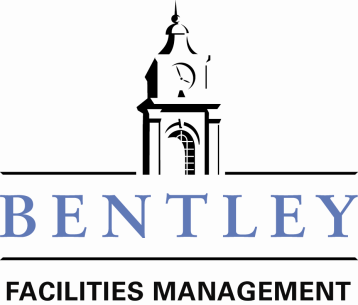 Supervisor’s Accident Reporting FormFACT Finding Not Fault FindingEmployee’s Name =		Job Title = Date of Injury:			Time: Location Where Injury Occurred:Name of Witness:Injured Body Part(s):Nature of Injury (burn, fracture, cut, etc.):Describe how injury occurred:Employee met with EHS on xxx to conduct an accident investigation. We discussed xxx.Attach additional paper if necessaryIs medical attention required?Is employee able to continue working?Supervisor’s Name:Supervisor’s Signature		Contact Environmental Health and Safety x3448